5.4.4. Der Kathetensatz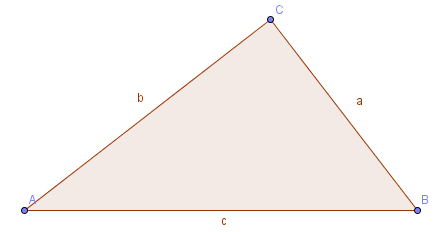 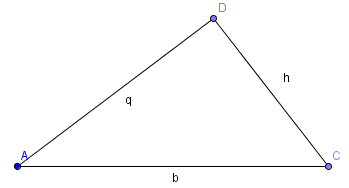 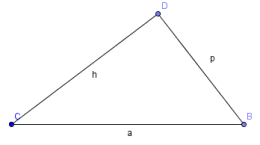 Für die Dreiecke aus 5.4.2. gelten auch folgende Streckenverhältnisse:Dreiecke I und II:				Dreiecke I und III: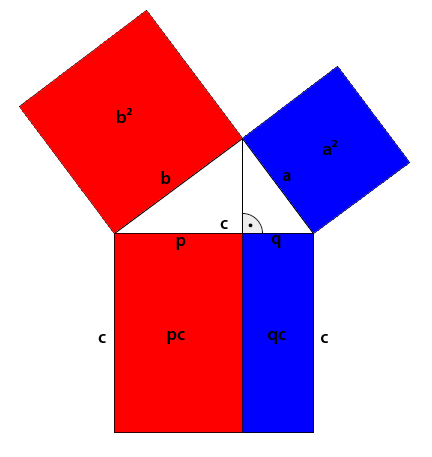 SATZ: KATHETENSATZIn jedem rechtwinkligen Dreieck hat das Quadrat über einer Kathete en gleichen Flächeninhalt wie das Rechteck aus Hypotenuse und dem der Kathete zugehörigen Hypotenusen-abschnitt.Beispiel:ges:	h, a, b, cgeg:	p = 2,4 cm	q = 3,6 cmLösung: